Spoštovani,pošiljamo vam informacijo o poteku nacionalnega projekta »Rastem s knjigo OŠ 2017« v šolskem letu 2017/2018, ki ga že dvanajstič izvaja Javna agencija za knjigo RS (JAK). Konec avgusta in prve dni septembra 2017 bodo v splošne knjižnice dostavljene izbrane knjige za sedmošolce na podlagi podatkov o številu sedmošolcev v šolskem letu 2017/2018. Uradni začetek projekta »Rastem s knjigo OŠ 2017« v šolskem letu 2017/2018 je 8. september 2017, mednarodni dan pismenosti. Predstavitev projekta »Rastem s knjigo OŠ in SŠ 2017« z avtorji izbranih knjig bo potekala na septembrski Strokovni sredi, ki bo 13. septembra 2017, ob 11. uri v Mestni knjižnici Ljubljana, Knjižnici Otona Župančiča, Kersnikova 2, Ljubljana.Knjigo pisatelja Mihe Mazzinija Zvezde vabijo, ki je bila izbrana na Javnem ciljnem razpisu za izbor kulturnih projektov »Rastem s knjigo OŠ in SŠ 2017« na področju RSK OŠ, bodo sedmošolci prejeli ob organiziranem obisku najbližje splošne knjižnice v okviru realizacije svojega letnega delovnega načrta 2017/18. Sodelavci iz splošnih knjižnic bodo zanje pripravili program s predstavitvijo knjižnice, knjižničnega informacijskega znanja, avtorja izbrane knjige in knjige same.Prilagamo vam osnovno predstavitev izbrane knjige, predlog programa obiska in priporočene aktivnosti ob izvajanju projekta »Rastem s knjigo OŠ 2017« (glej prilogo Okvirni program obiska sedmošolcev v splošni knjižnici).Projekt »Rastem s knjigo OŠ 2017« pripravlja JAK v sodelovanju z delovno skupino, ki vključuje predstavnike Ministrstva za kulturo, Ministrstva za izobraževanje, znanost in šport, MKL, Pionirske –centra za mladinsko književnosti in knjižničarstvo, Zavoda RS za šolstvo, Združenja splošnih knjižnic, Sekcije šolskih knjižnic pri ZBDS, Društva šolskih knjižničarjev Slovenije, Društva slovenskih pisateljev ter Javne agencije za knjigo RS kot nosilke projekta. Potek projekta lahko spremljate tudi na spletni strani JAK: www.jakrs.si/bralna-kultura/rastem-s-knjigo/.Za dodatna pojasnila in informacije lahko pokličete Tjašo Urankar, vodjo projekta na JAK (telefon: 01 369 58 25 ali e-pošta: tjasa.urankar@jakrs.si). V upanju na ponovno uspešno sodelovanje pri nacionalnem projektu »Rastem s knjigo OŠ 2017« tudi v novem šolskem letu vas lepo pozdravljamo.Tjaša Urankar, Javna agencija za knjigo RS Vodja projekta »Rastem s knjigo OŠ in SŠ 2017« PRILOGA: Okvirni program obiska sedmošolcev v splošni knjižnici, »Rastem s knjigo OŠ 2017« v šolskem letu 2017/2018, Kaj mi ponuja knjižnica.V vednost poslati:NUK, center za razvoj knjižnic Projektna skupina Rastem s knjigoZavod za šolstvo RSDruštvo slovenskih pisateljevDruštvo šolskih knjižničarjev SlovenijePRILOGA:OKVIRNI PROGRAM OBISKA SEDMOŠOLCEV V SPLOŠNI KNJIŽNICI»RASTEM S KNJIGO OŠ 2017« V ŠOLSKEM LETU 2017/2018KAJ MI PONUJA KNJIŽNICASpoštovani,tudi letos vas vabimo k sodelovanju pri projektu Rastem s knjigo 2017 za osnovnošolce »Rastem s knjigo OŠ 2017«. Delovna skupina projekta »Rastem s knjigo« je tudi letos pripravila program obiskov sedmošolcev v splošnih knjižnicah oz. je prilagodila program iz prejšnjih let, saj se je ta izkazal kot domišljen in uspešen.Podrobnejši načrt izvedbe obiska prepuščamo vam – strokovnim delavcem v knjižnicah in šolah, saj imate sami veliko izkušenj in svežih idej, hkrati pa najbolje poznate tudi različne možnosti (strokovne, kadrovske, prostorske …), ki jih imate na voljo za izvedbo programa. Upoštevali boste lahko tudi izkušnje iz sodelovanja v projektu »Rastem s knjigo OŠ« iz preteklih enajstih let. Pri pripravi obiskov je nujno upoštevati zelo različne bralne izkušnje, navade in interese sedmošolcev ter njihovo raven knjižničnega informacijskega znanja. Dobro sodelovanje knjižničarjev v splošnih knjižnicah s koordinatorji kulturne vzgoje, šolskimi knjižničarji in drugimi strokovnimi delavci na šoli je ključno za uspešno izvedbo projekta »Rastem s knjigo OŠ 2017«.PRIPRAVA NA OBISK KNJIŽNICEČe je le mogoče, naj se v projekt vključijo šolski knjižničarji, saj je izvajanje projekta v enajstih letih pokazalo, da so taka sodelovanja zelo uspešna. Za vsako skupino posebej se knjižničar v splošni knjižnici in koordinator projekta na šoli (šolski knjižničar ali učitelj/spremljevalec skupine) vnaprej dogovorita za program obiska v knjižnici, da bo lahko obisk čim bolj po meri učencev, skladen z njihovimi interesi in potrebami. Dogovor naj vključuje vnaprejšnjo pripravo učencev v šoli na obisk v splošni knjižnici.Predvidoma učenci z učitelji/spremljevalci obiščejo enoto splošne knjižnice, ki je šoli najbližja oz. je najustreznejša glede na zastavljeni program obiska.Za obisk priporočamo vsaj dve (2) šolski uri. Pri pripravi obiskov nujno upoštevamo zelo različne bralne izkušnje in interese učencev ter njihovo raven knjižničnega informacijskega znanja.Predlagamo, da šole iz bolj oddaljenih krajev organizirajo obisk sedmošolcev v splošni knjižnici v okviru kulturnega dneva in poleg knjižnice obiščejo še kakšno drugo kulturno ustanovo (muzej, galerijo itd.). Pri tem lahko dobijo še žig za Slovenski knjižnično-muzejski MEGA kviz.IZVEDBA PROGRAMA NA OBISKU V KNJIŽNICIPredlagamo, da se pri izvedbi programa splošne knjižnice držijo štirih osnovnih korakov:Predstavitev splošne knjižniceUvodna, splošna predstavitev (vsem sedmošolcem ponuditi brezplačni vpis ter razdeliti informacijsko-promocijsko gradivo knjižnice). Obseg le-te je odvisen od tega, ali so učenci že kdaj obiskali to splošno knjižnico kot skupina; morda so mnogi med njimi že včlanjeni prav v to knjižnico.Knjižnično informacijsko opismenjevanjePo dogovoru s šolskim knjižničarjem izbrati tisto, česar učenci še ne poznajo in bi lahko pritegnilo njihov interes za uporabo storitev splošne knjižnice:predstavitev vzajemnega kataloga COBISS/OPAC, reševanje Slovenskega knjižnično-muzejskega MEGA kviza (kratko informacijo najdete v prilogi 4),oblika knjižničnega informacijskega znanja (KIZ), ki jo knjižnica redno izvaja, ali nova oblika KIZ, ki jo lahko knjižnica in šolski knjižničar pripravita posebej za projekt »Rastem s knjigo OŠ 2017«.Motivacija za leposlovno branjeSpodbujanju branja književnih besedil naj se na obisku nameni čim več časa. Učence v pogovoru spretno potrjujemo kot bralce in poznavalce mladinskih knjig. Najprej jih povprašamo, katere knjige morda že poznajo in kaj menijo o njih, potem šele predstavljamo, »predavamo«. Vodimo zanimivo, iskrivo, navdušeno izmenjavo mnenj!Po dogovoru naj šolski knjižničarji učence vnaprej pripravijo na obisk knjižnice, v knjižnici pa izpeljemo:kratek pogovor o pomenu branja leposlovja in strokovnih/poučnih knjig, o branju za bralno značko; pogovor o tem, kaj radi berejo,povabimo jih k branju kakovostnih sorodnih knjig (priloga 3): morda katere že poznajo, kaj menijo o njih? Bi uvrstili v ta seznam še katero?na kratko jim predstavimo pisatelja Mihe Mazzinija in njegovo ustvarjalnost – ob razstavi njegovih knjig (priloga 2): katere izmed naštetih že poznajo, kaj menijo o njih? (opozorimo na slovenske literarne nagrade s področja mladinske književnosti),predstavimo darilno knjigo Zvezde vabijo (z motivacijskim programom), (priloga 1),ogled predstavitvenega filma projekta »Rastem s knjigo OŠ 2017«, ki je dostopen na spletni strani Javne agencije za knjigo RS (www.jakrs.si, v zavihku: Rastem s knjigo/ Videovsebine).4. Zaključek obiska Razdelimo izbrano knjigo in učence že v knjižnici povabimo, da knjigo odprejo, nekaj jih povabimo, da preberejo naključni odlomek: jih je vznemiril, motiviral za nadaljnje branje?Zelo pomembno je, da učenci doživijo obisk splošne knjižnice kot zanimiv in privlačen, da skupno srečanje zaključijo navdušeni nad knjigami in knjižnico, motivirani za branje. Učitelji lahko po obisku splošne knjižnice in ob prebiranju darilne knjige na šoli: vključijo izbrano knjigo (in knjige s seznama sorodnih knjig) v seznam za domače branje ali branje za bralno značko,medpredmetno (tudi s pomočjo raziskovalnih nalog, okroglih miz) obravnavajo zelo aktualno problematiko uporabe sodobnih tehnologij, družbenih omrežij, varnosti in nevarnosti, ki prežijo na mlade v teh okoljih, odvisnosti od sodobnih tehnologij, hlepenje po slavi in zvezdništvu za vsako ceno …povabijo strokovnjaka na šolo, ki pripravi pogovor, predavanje o teh problematikah za mlade, učitelje, strokovne delavce na šoli, starše …Želimo vam uspešno izvedbo projekta »Rastem s knjigo OŠ 2017«!Pripravile: mag. Darja Lavrenčič Vrabec, Mestna knjižnica Ljubljana, Pionirska – center za mladinsko književnost in knjižničarstvo, Kristina Picco, Mestna knjižnica Ljubljana, Pionirska – center za mladinsko književnost in knjižničarstvo,Ida Mlakar, Mestna knjižnica Ljubljana, Pionirska – center za mladinsko književnost in knjižničarstvo,Ana Berce, Mestna knjižnica Ljubljana, Pionirska – center za mladinsko književnost in knjižničarstvo,mag. Tilka Jamnik, predsednica Slovenske sekcije IBBY,Tjaša Urankar, Javna agencija za knjigo RS.PRILOGE: 1-4PRILOGA 1ANOTACIJA IZBRANE KNJIGEMazzini, Miha: Zvezde vabijo.   Ljubljana: Mladinska knjiga, 2016. Utemeljitev strokovne komisije za literarne prireditve in razvijanje bralne kulture JAK:Mladinski roman Mihe Mazzinija Zvezde vabijo govori o najstniškem življenju, ujetem med željo po slavi in željo po bližini. V ospredju so najstniki, ki si prizadevajo za priznanje v družbi, uresničitev svojih sanj in – vsaj podzavestno –za to, da bi lahko bili tudi v resničnem svetu takšni, kakršni so, in ne takšni, kakršne jih želijo videti in imeti drugi. Roman je napisan spretno in bralca potegne vase. Giblje se med ganljivo pripovedjo o odraščanju ter napeto, malone detektivsko zgodbo, ki na koncu razkrije, kdo so in kdo niso pravi prijatelji. Pri tem poudari, da nihče ni tak, kakršen se zdi. Največ, kar človek premore, so bližnji ljudje, strasti in talenti, ki na trenutke – zaradi strahu, malomarnosti ali neprijazne okolice – zakrnijo, a so vendarle edino, česar nam nihče ne more vzeti. Besedilo bo s svojo večplastno pripovedjo nagovorilo tako zahtevnejše mlade bralce kakor tudi tiste, ki so jim knjige večinoma tuje. Ta knjiga pripoveduje zgodbo vsake najstnice in vsakega najstnika ter literaturo skoraj povsem približa osnovnošolski stvarnosti; virtualni in analogni. 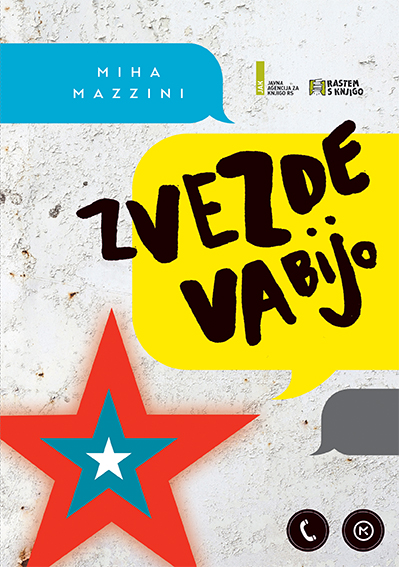 PRILOGA 2O PISATELJUDR. MIHA MAZZINI,rojen 3. junija 1961 na Jesenicah, je pisatelj, scenarist, režiser in publicist. Končal je podiplomski študij scenaristike na University of Sheffield v Angliji. Je režiser petih kratkih filmov in avtor scenarija za nagrajeni celovečerni film Sladke sanje, na podlagi katerega je nastal roman Kralj ropotajočih duhov. Med njegova prozna dela se šteje dvaindvajset objavljenih literarni del, ki so prevedena v deset jezikov. Izdal je tudi devet računalniških priročnikov, saj je zaposlen kot računalniški svetovalec na področju uporabniških vmesnikov za internetne in mobilne aplikacije. Predaval je pisanje filmskih scenarijev, bil gostujoči predavatelj na zagrebški Akademiji Dramske Umjetnosti (2001), na scenaristični delavnici Palunko (2004-2005) ter na Northwest Film Forum v Seattlu (ZDA, 2004). Je redni član Evropske filmske akademije. Mazzini je prejemnik več nagrad. Leta 1986 je bilo njegovo delo Drobtinice razglašeno za slovenski roman leta. Leta 1988 je prejel zlato ptico za izjemne umetniške dosežke. Za scenarij filma Sladke sanje je leta 2001 prejel vesno za najboljši scenarij na Festivalu slovenskega filma v Portorožu ter zlato palmo za najboljši film na XXII Mostra de Valencia. Leta 2016 je prejel Delovo nagrado kresnik za roman Otroštvo. Njegov mladinski roman Zvezde vabijo je v januarju 2016 prejel nagrado modra ptica Mladinske knjige za še neobjavljeno besedilo.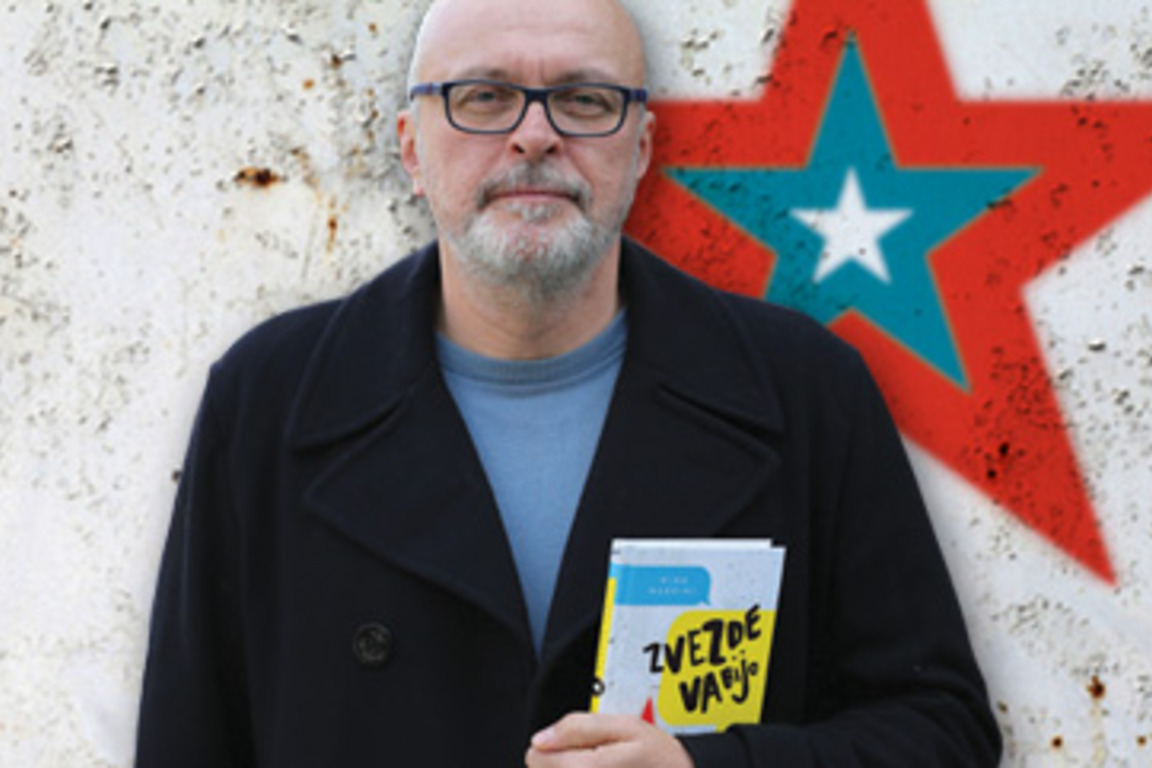                      Avtorica fotografije: Saša KovačičDR. MIHA MAZZINI IN NJEGOVA USTVARJALNOSTKnjige za otroke in mladino1999	Čas je velika smetanova torta. Kres2005	Drevo glasov. Grlica2016	Zvezde vabijo. Mladinska knjiga2017	Zelena pošast. Mladinska knjigaKnjige za odrasle1981	Očka Orel Bend. Samozaložba1987	Drobtinice. Prešernova družba1989	Godbe. Samozaložba1993	Zbiralec imen. Sklad Vladimir Slejko	Satanova krona. Wieser1998	Danes na sporedu: 2 priročnika in 3 scenariji. Triona2000	Telesni čuvaj. Študentska založba (Knjižna zbirka Beletrina)2001	Kralj ropotajočih duhov. Študentska založba (Knjižna zbirka Beletrina)2002	Dostava na dom. Goga2007	Trenutki spoznanja. Študentska založba (Knjižna zbirka Beletrina)2010	Nemška loterija. Študentska založba (Knjižna zbirka Beletrina)	Duhovi. Goga2011	Če ti ni kaj prav, se pa izseli!. Goga2012	Paloma negra. Študentska založba (Knjižna zbirka Beletrina)	Polni koledarji, prazni dnevi. Goga2014	Izbrisana. Goga	Samo smeh nas lahko reši. Goga2015	Otroštvo. Goga2016	Zemljevidi tujih življenj. GogaStrokovne monografije2012	Rojeni za zgodbe. eBesedePriročniki1988	Clipper. Samozaložba1989	Clipper. Samozaložba1990	Mentor o računalniku. Grad1993	Clipper. Samozaložba1996	WordStar za telebane. Pasadena	Ukrotite Word!. Pasadena2001	100 računalniških zvijač. Pasadena2003	Novih 100 računalniških zvijač. Pasadena2009	Mislil sem, da obvladam Google. Rokus KlettScenariji1991	Operacija Cartier. TV Slovenija1999	Svobodna si. Odloči se. E-motion film, TV Slovenija in Filmski sklad Republike Slovenije2001	Sladke sanje. Arsemedia in Filmski sklad Republike Slovenije2003	Piccolo Willy – sirota s čudežnim glasom. Arsmedia, TV Slovenija in Filmski sklad Republike  Slovenije2008	Zelo preprosta zgodba. Mednarodni spletni filmski projekt2011	Obisk. Gustav film2012	Božična večerja. RTV Slovenija	Jugoslovanska Mehika (YuMex). Gustav filmRežija1999	Svobodna si. Odloči se. E-motion Film, TV Slovenija in Filmski sklad Republike Slovenije2003	Piccolo Willy – sirota s čudežnim glasom. Arsmedia, TV Slovenija in Filmski sklad Republike Slovenije2008	Zelo preprosta zgodba. Mednarodni spletni filmski projekt2011	Obisk. Gustav film2012	Jugoslovanska Mehika (YuMex). Gustav filmGledališke igre2008	Let v Rim. Glej in MGL2012	Prst. Ekslibris2016	Pot domov.PRILOGA 3SEZNAM SORODNIH KNJIGSeznam dopolnite po svoji presoji! V pomoč vam je lahko izbor kakovostnih mladinskih knjig (»zlate hruške«, »opazno dobre izdaje« in »dobre izdaje«), ki ga najdete v Priročnikih za branje kakovostnih mladinskih knjig. Letošnji Priročnik (Pregled knjižne produkcije za mladino iz leta 2016) bo predvidoma izšel v začetku novembra 2017. Izdajatelj je Mestna knjižnica Ljubljana, Pionirska – center za mladinsko književnost in knjižničarstvo.Naročiti ga je mogoče na e-naslov: pionirska@mklj.si oz. po telefonu: 01 308 51 61. Priročnik bo predstavljen na Strokovni sredi, 15. novembra 2017, ob 10. uri, v MKL, Knjižnici Otona Župančiča, Kersnikova 2, Ljubljana. Projekt sofinancira Javna agencija za knjigo RS.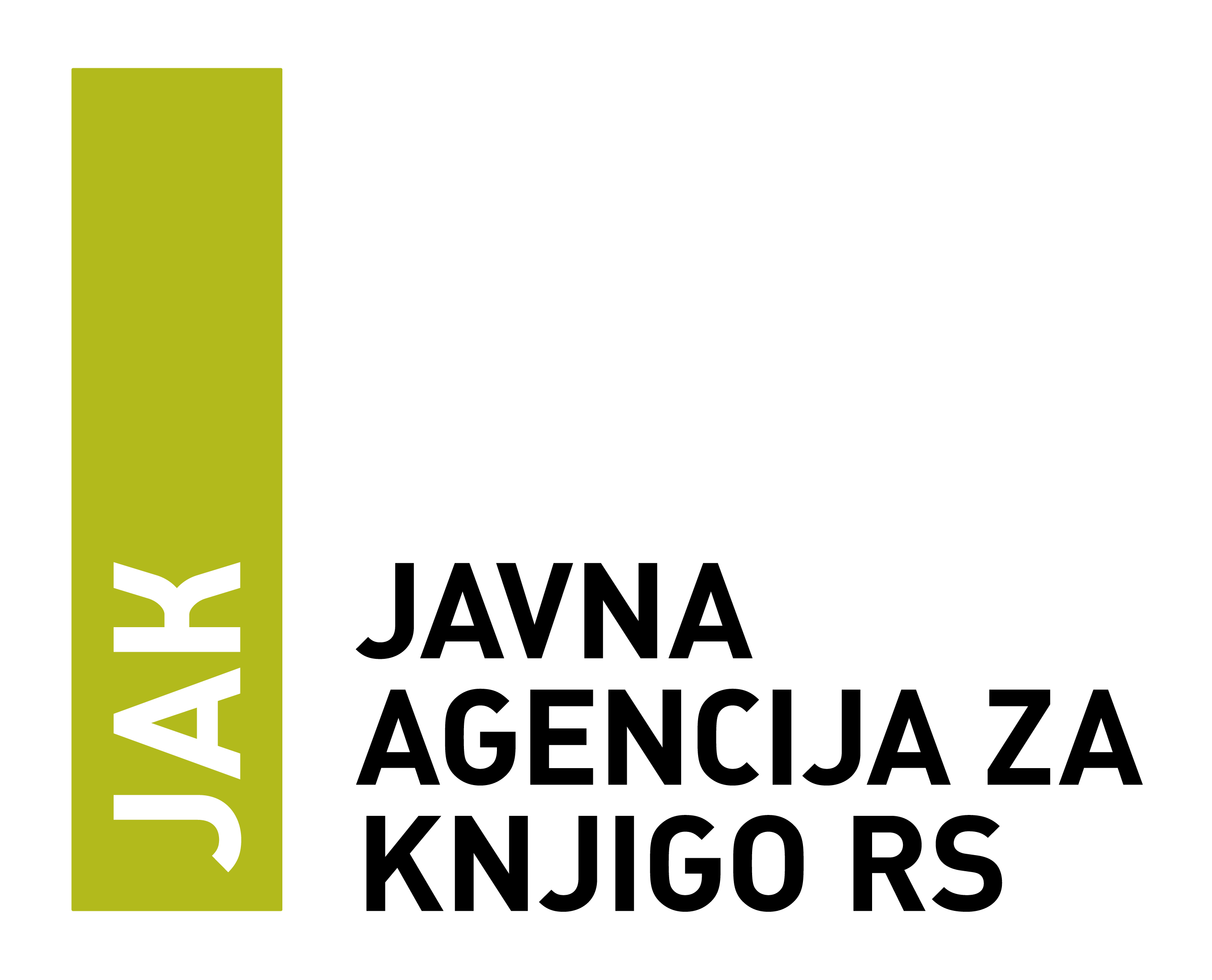 Priročniki iz prejšnjih let so dostopni na domači strani: http://www.mklj.si/index.php/prirocnik/item/451.LEPOSLOVNE KNJIGE: Zvezdništvo:Jefferies, Cindy: Solo zvezda. Prev. Jasna Anderlič. Ljubljana: Grlica, 2007. Lainšček, Feri: Hit poletja. Ljubljana: Cankarjeva založba, 2008.Muck, Desa: Blazno resno slavni. Ilustr. Matej De Cecco. Ljubljana: Mladinska knjiga, 2013. Pelz, Monika: Zvezdnik. Prev. Irena Samide. Ilustr. Boštjan Martinjak. Ljubljana: Mladinska knjiga, 1998. Vidmar, Janja: Superzvezda. Ljubljana: DZS, 2003.Resničnostni šovi / tekmovanja:Abedi, Isabel: Isola. Prev. Neža Božič. Spr. beseda Martina Peštaj. Ljubljana: Mladinska knjiga, 2012. Collins, Suzanne: Trilogija Igre lakote (Arena smrti, Kruto maščevanje, Upor). Prev. Kristina Dečman, Lidija Cerk Dečman. Ljubljana: Koleda, 2011-2012. Mobilni telefoni:Brooks, Kevin: iBoy. Prev. Metka Osredkar. Dob pri Domžalah: Miš, 2014. Van Tol, Alex: Viralni posnetek. Prev. Nataša Grom. Dob pri Domžalah: Miš, 2016.Računalniki in računalniške igre:Jeier, Thomas: Fant z interneta. Prev. Tina Mahkota. Ljubljana: DZS, 2000. Kodrič, Neli: TITA@boginja.smole.in.težav.si. Ljubljana: Mladinska knjiga, 2002. Poznanski, Ursula: Erebos. Prev. Aleš Učakar. Tržič: Učila International, 2013.Sodobna tehnologija:Hammerschmitt, Marcus: Projekt Herkules. Prev. Brane Čop. Ljubljana: Cankarjeva založba, 2008.Internet in družbena omrežja:Kilbourne, Christina: Dragi Zaza. Prev. Alenka Perger. Dob pri Domžalah: Miš, 2008. Kodrič Filipić, Neli: Povej mi po resnici. Ljubljana: Mladinska knjiga, 2017. McCaffrey, Kate: Uničimo jo! Prev. Diana Ramšak. Dob pri Domžalah: Miš, 2011. Möderndorfer, Vinko: Kit na plaži. Ljubljana: Mladinska knjiga, 2015. Partridge, Sally Ann: Črna zanka. Prev. Tanja Goršič. Izola: Grlica, 2013.Saldanha, Ana: Za starejše od šestnajst. Prev. Blažka Müller Pograjc. Medvode: Malinc, 2017.Šinigoj, Damijan: Iskanje Eve. Dob pri Domžalah: Miš, 2014. Za mentorje:Carr, Nicholas G.: Plitvine: kako internet spreminja naš način razmišljanja, branja in pomnjenja. Prev. Tanja Ahlin. Ljubljana: Cankarjeva založba, 2011.Podobnik, Urša: Zasvojenost z mobilnim telefonom: diplomsko delo. Ljubljana: [U. Podobnik], 2006. Dostopno na: http://dk.fdv.uni-lj.si/diplomska/pdfs/podobnik-ursa.pdf. Spitzer, Manfred: Digitalna demenca: kako spravljamo sebe in svoje otroke ob pamet. Prev. Stanislav M. Maršič. Celovec: Mohorjeva, 2017. Tonioni, Federico: Ko internet postane droga: kaj morajo starši vedeti. Prev. Martina Batistič. Spr. beseda Spazzapan Bernard. Nova Gorica: Zdravstveni dom, 2013. Žorž, Bogdan: Sodobno suženjstvo: sodobne zasvojenosti. Koper: Ognjišče, 2008.Spletni strani:Center za varnejši internet: https://safe.si/ (izvajalci: Univerza v Ljubljani Fakulteta za družbene vede, Zavod Arnes, Zveza prijateljev mladine Slovenije in Zavod MISSS; financirata ga Agencija INEA pri Evropski komisiji in Ministrstvo za javno upravo) Center pomoči pri prekomerni rabi interneta LOGOUT: http://www.logout.si/ (podporniki: Ministrstvo za delo, družino, socialne zadeve in enake možnosti, Ministrstvo za zdravje in Center za varnejši internet safe.si) PRILOGA 4(pripravila: Mestna knjižnica Ljubljana, Pionirska – center za mladinsko književnost in knjižničarstvo)SLOVENSKI KNJIŽNIČNO-MUZEJSKI MEGA KVIZ 2017/2018, 12. CIKELKRAS ≡ KAMEN + VODA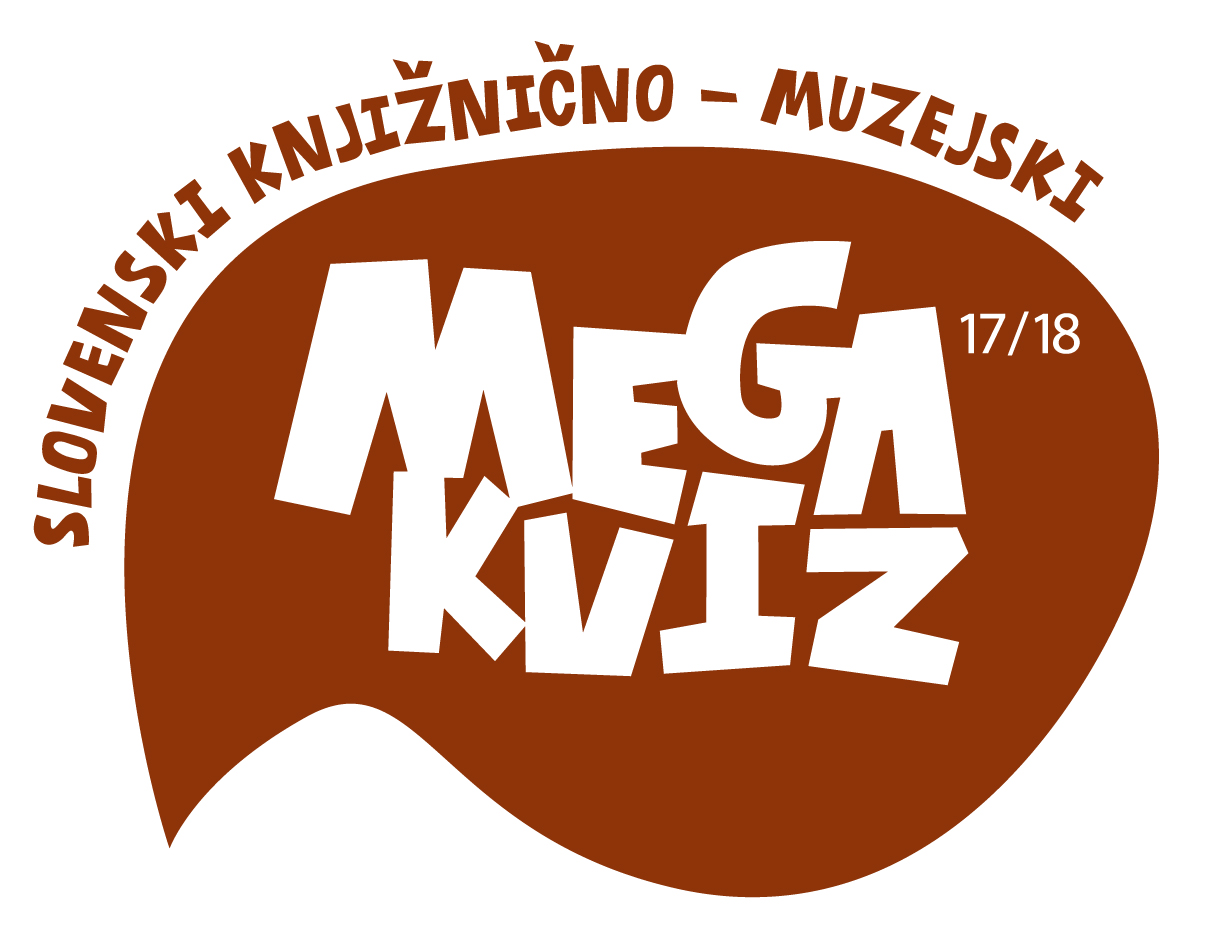 Slovenski knjižnično-muzejski MEGA kviz je moderna oblika knjižnično-informacijskega opismenjevanja. Organizacijsko in strokovno ga vodi Mestna knjižnica Ljubljana, Pionirska – center za mladinsko književnost in knjižničarstvo, v sodelovanju s Sekcijo za izobraževanje in komuniciranje pri Skupnosti muzejev Slovenije in, v letošnjem letu, z Notranjskim muzejem Postojna. S ciljem spoznavanja naravne in kulturne dediščine pritegne kviz karseda široko populacijo otrok, se vključuje v medpredmetno povezovanje ter spodbuja branje poučnih knjig in obisk kulturnih ustanov. Projekt poteka v šolskem letu, od oktobra do maja, učence k reševanju spodbujajo splošne in šolske knjižnice po Sloveniji. Kviz je primeren predvsem za učence drugega in tretjega triletja osnovne šole.Vsebinski koncept je vezan na zaokrožene tematske cikle, ki obsegajo pet sklopov. Posamezni sklop obsega vprašalnik (tudi v pdf obliki, primerni za tisk), obsežnejše gradivo o predstavljeni temi (»Vse o ...«) in vrsto spodbud za nadaljnje raziskovanje (Radovednež) in potepanje (Potepuh), opremljen pa je tudi s slikovnim in videogradivom ter vrsto e-povezav. Za posamezni cikel kviza pripravimo priporočeno literaturo in mini strip v nadaljevanjih.Otvoritev letošnjega kviza pripravljamo v sklopu Strokovne srede, 25. oktobra 2017, ob 10. uri, v Notranjskem muzeju Postojna, Kolodvorska cesta 3, Postojna. Predstavili bomo prenovljeno spletno stran kviza in si ogledali stalno razstavo Muzej krasa.Kras skriva na površju in v podzemlju neprecenljive dragocenosti, ki sodijo v zakladnico naše naravne in kulturne dediščine. V letošnjem ciklu bomo izvedeli, kako je slovenski kras zaslovel po vsem svetu in postal – kras. V šolskem letu 2017/2018 so v MEGA kviz uvrščeni naslednji vsebinski sklopi:Luknjasti kraški svetVse se je začelo v morjuSkrito kraško podzemljeJama: včasih zatočišče za praljudi, danes na žalost za smetiČlovek in krasMEGA kviz lahko rešujete od 25. oktobra 2017 do 15. maja 2018 na www.megakviz.si.Kontakt: pionirska@mklj.si; tel: 01/308 51 62Osnovne šole, osnovne šole s prilagojenim programom in zavodi za vzgojo in izobraževanje otrok in mladostnikov s posebnimi potrebamiOsnovne šole, osnovne šole s prilagojenim programom in zavodi za vzgojo in izobraževanje otrok in mladostnikov s posebnimi potrebamiSplošne knjižniceSplošne knjižniceZdruženje splošnih knjižnicZdruženje splošnih knjižnicŠtevilka:6133-1/2017/3Datum:22. 8. 2017Zadeva:Obvestilo o poteku nacionalnega projekta »RASTEM S KNJIGO OŠ 2017« v šolskem letu 2017/2018 in program obiska v splošnih knjižnicah